The Cold War Continued…Canada’s InvolvementCollective SecurityMany countries formed alliances due to fear of nuclear war:UN – formed after WWII to prevent wars…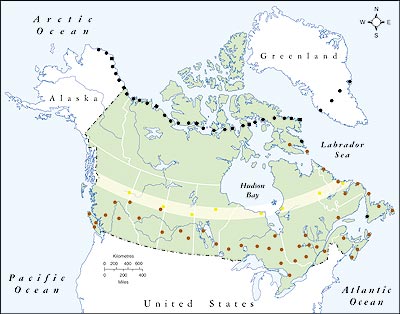 NATO – U.S., Canada, GB, France formed to protect against Soviet expansionNORAD – U.S., Canada to protect against Soviet attackWarsaw Pact – USSR, other communist countries How were Canadians affected by the Cold War? cancelled Avro Arrow in favour of the Bomarc B missileattack-warning systems (radar) setup across Canada: Canadian radar stations - DEW Line; Mid-Canada Line, Pine tree Networkcreated ‘what to do’ pamphlets and video (ex. Duck and Cover)established Civil Defence College for adults and teensfought with the U.S.A. in the Korean War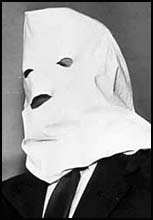 On the Brink of Nuclear WarIn October, 1962, U.S. discovers Soviet nuke’s in Cuba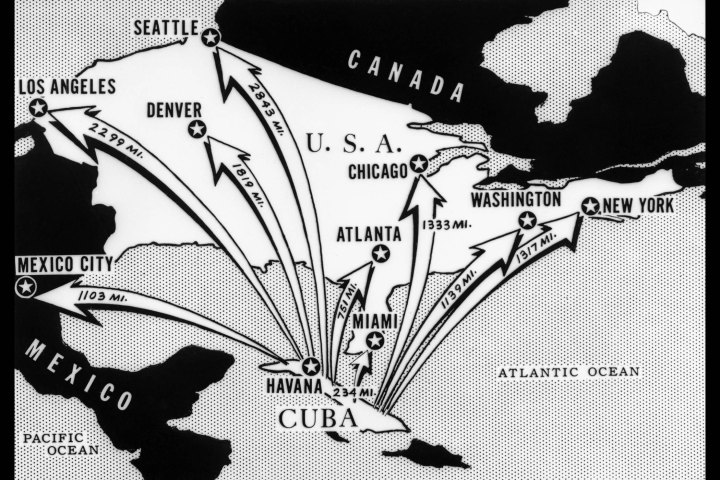 Huge threat!  Could reach as far as Canada from there…U.S. threatens war if Soviets don’t take them backNaval blockade to stop ships from bringing more…world prepares for war!Diefenbaker refuses to put Canada on full alert – upset U.S. president KennedySoviet’s gave in – crisis averted